It is the Company’s intention that by conducting our operations in a safe manner taking into consideration both our own employees, members of the public and the environment that our Policy will lead to both reducing injuries and ill health within our organisation, reducing unnecessary losses and liability and ensure the ongoing protection of the environment. its work will be carried out in accordance with the relevant statutory provisions and all reasonably practicable measures taken to avoid risk to its employees or others who may be affected by our operations.It is important that in order to implement this policy that all our employees and contractors who are associated with any of our construction operations demonstrate full commitment to meeting our health and safety objectives.The Company will ensure that in terms of meeting the requirements of both legislation and good working practices that adequate financial and physical resources will be made to ensure the implementation of the policy. In particular resources will be made available for ensuring the competence of all employees by the provision of information, instruction and training together with the retention of health and safety consultants to provide advice and guidance on health and safety matters and as required the Management of Health and Safety at Work Regulations 1999.Management and supervisory staff have the responsibility for implementing this Policy throughout the Company and must ensure that health and safety considerations are always given priority in planning and day-to-day supervision of work.All employees and contractors are expected to co-operate with the Company in carrying out this Policy and must ensure that their own work, so far as is reasonably practicable, is carried out without risk to themselves or others.The appointed Director Responsible for Safety as having particular responsibility for health, safety and welfare and to whom reference should be made in the event of any difficulty arising in the implementation of this Policy – Mr Neil Stagg, Director.The effectiveness of our Health and Safety Policy and procedures will be monitored both by the management and staff of our Company together with our Health and Safety Consultants.In accordance with its duty under Section 2(3) of the Health and Safety at Work etc. Act, 1974, and in fulfilling its obligations to both employees and the public who may be affected by its activities, the Directors of STAGG Property Services Ltd have produced the following statement of policy in respect of health and safety.It is our aim to achieve a working environment which is free of work-related accidents and ill-health and to this end we will pursue continuing improvements from year to year.We undertake to discharge our statutory duties by:Identifying hazards in the workplace, assessing the risks related to them and implementing appropriate preventative and protective measure.Providing and maintaining safe plant and work equipmentEstablishing and enforcing safe methods of workRecruiting and appointing personnel who have the skills, abilities and competence commensurate with their role and level of responsibility.Ensuring that tasks given to employees are within their skills, knowledge and ability to perform.Ensuring that technical competence is maintained through the provision of refresher training as appropriate.Promoting awareness of health and safety and of good practice through the effective communication or relevant informationFurnishing sufficient funds needed to meet these objectives.All employees on their part are encouraged to contribute actively towards achieving a work environment, which is free of accidents and ill health.Our health and safety policy will be reviewed annually to monitor its effectiveness and to ensure that it reflects changing needs and circumstances.This policy is to be read in conjunction with the responsibilities, procedures and applicable safe systems of work together form the STAGG Property Services Ltd Health & Safety Management System. Signed on behalf of Stagg Property Services Limited.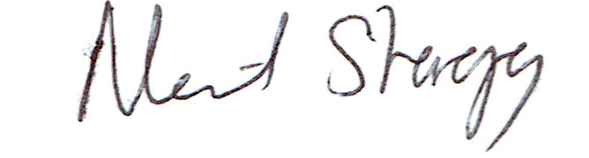 Neil Stagg Managing DirectorDecember 2023